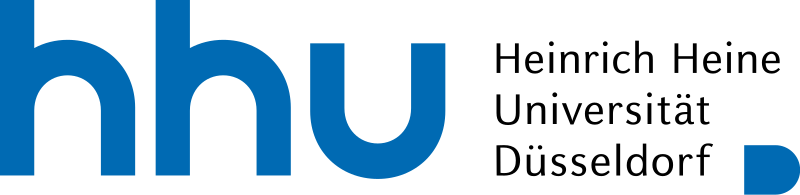 Prüfungsausschuss für gestufte Studiengänge der Philosophischen FakultätTranscript of Recordsim Kernfachstudiengang B. A. Modernes Japan mit der StudiengangsvarianteBachelor Plus „Kultur- und Sozialwissenschaftliche Japanforschung“ 
PO 2013 (ab WS 2017/18)für Marina Musterfrau							Matrikel-Nr. 1234567Kernfach Modernes Japan mit der StudiengangsvarianteBachelor Plus „Kultur- und Sozialwissenschaftliche Japanforschung“Düsseldorf, den .................................		.....................................................(Prüfungsbeauftragte(r)/Stempel)(Examination Director)BN = Beteiligungsnachweis (no grade required)  AP = Abschlussprüfung (graded exam)  CP = Kreditpunkte (Credit Points)Prüfungsausschuss für gestufte Studiengänge der Philosophischen FakultätTranscript of Recordsim Kernfachstudiengang B. A. Modernes Japan mit der StudiengangsvarianteBachelor Plus „Kultur- und Sozialwissenschaftliche Japanforschung“ 
PO 2013 (ab WS 2017/18)für Marina Musterfrau							Matrikel-Nr. 1234567Fächerübergreifender Wahlpflichtbereich
Required Electives (multidisciplinary)Düsseldorf, den .................................		.....................................................(Prüfungsbeauftragte(r)/Stempel)(Examination Director)BN = Beteiligungsnachweis (no grade required)  AP = Abschlussprüfung (graded exam)  CP = Kreditpunkte (Credit Points)Titel der Veranstaltung (deutsch und englisch)Course TitlesDozent/inLecturerBN CPAP CPSprachmodul IJapanese IGrammatik- und KommunikationsübungenGrammar Exercises & Communication Skills6Schreib- und Leseübungen Reading & Writing2Grammatik und leichte TextlektüreGrammar & Study of Simple Texts2AbschlussprüfungGraded Exam4Sprachmodul IIJapanese IIGrammatik- und KommunikationsübungenGrammar Exercises & Communication Skills6Schreib- und LeseübungenReading & Writing2Grammatik und Lektüre leichter TexteGrammar & Study of Simple Texts2AbschlussprüfungGraded Exam4Modul Regionalwissenschaftliche GrundlagenIntroduction to Regional Studies: History, Culture and Society of JapanEinführung in die japanische GeschichteIntroduction to Japanese History2Einführung in die japanische KulturIntroduction to Japanese Culture2Einführung in die japanische GesellschaftIntroduction to Japanese Society2AbschlussprüfungGraded Exam4Sprachmodul IIIJapanese IIIGrammatik- und KommunikationsübungenGrammar Exercises & Communication Skills6Schreib- und LeseübungenReading & Writing2Grammatik und Lektüre leichter TexteGrammar & Study of Simple Texts2AbschlussprüfungGraded Exam4Themenmodul KulturwissenschaftenCultural Studies Research on JapanAufbauseminar: [Titel der Veranstaltung]Advanced Seminar: [Titel der Veranstaltung auf Englisch]2Aufbauseminar/Vorlesung/Übung: [Titel der Veranstaltung]Advanced Seminar/Lecture/Exercise: [Titel der Veranstaltung auf Englisch]24Sprachmodul IVJapanese IVGrammatik- und KommunikationsübungenGrammar Exercises & Communication Skills6Kanji und SchreibübungenKanji & Reading2Grammatik und Lektüre leichter TexteGrammar & Study of Simple Texts2AbschlussprüfungGraded Exam4Themenmodul SozialwissenschaftenSocial Science Research on JapanAufbauseminar: Einführung in die empirische Japanforschung [oder im KTM belegen]Advanced Seminar: Introduction to Empirical Research in Japan2Aufbauseminar/Vorlesung/Übung: [Titel der Veranstaltung]Advanced Seminar/Lecture/Exercise: [Titel der Veranstaltung auf Englisch]24Modul Erweiterte Sprachpraxis IIntermediate and Advanced Japanese ISprachkurs: [Titel der Veranstaltung]Language Course: [Titel der Veranstaltung auf Englisch]16Modul Empirische Japanforschung I Empirical Research in Japanese Studies IProjektkolloquium (eLearniung)Project Colloquium (eLearning)2FeldforschungField Work8Modul Erweiterte Sprachpraxis IIIntermediate and Advanced Japanese IISprachkurs: [Titel der Veranstaltung]Language Course: [Titel der Veranstaltung auf Englisch]16Modul Empirische Japanforschung II Empirical Research in Japanese Studies IIProjektkolloquium (eLearniung)Project Colloquium (eLearning)2FeldforschungField Work8Modul Interdisziplinäre JapanstudienInterdisciplinary Japanese StudiesAufbauseminar: [Titel der Veranstaltung]Advanced Seminar: [Titel der Veranstaltung auf Englisch]2Aufbauseminar: [Titel der Veranstaltung]Advanced Seminar: [Titel der Veranstaltung auf Englisch]2Aufbauseminar: [Titel der Veranstaltung]Advanced Seminar: [Titel der Veranstaltung auf Englisch]2Aufbauseminar: [Titel der Veranstaltung]Advanced Seminar: [Titel der Veranstaltung auf Englisch]2Modul Sprache und Praxis Project Course in Japanese StudiesAngewandtes Japanisch Applied Japanese Language2Lektüre für FortgeschritteneAdvanced Reading Course of Japanese Texts2PraxisseminarProject Seminar2Teamprojekt/Praktikum/Japanaufenthalt [Zutreffendes auswählen]Team Project/Internship/Study Stay in Japan [Zutreffendes auswählen]4Abschlussprüfung (Portfolio)Graded Exam (Portfolio)2Modul BachelorarbeitBachelor`s ThesisBachelor-KolloquiumColloquium for Bachelor`s Thesis2BachelorarbeitBachelor’s Thesis[Titel der Bachelorarbeit auf Deutsch und Englisch][Betreuer/in]1212642168Titel der Veranstaltung (deutsch und englisch)Course TitlesDozent/inLecturerBN CPAP CPOrientierung im Studium und wissenschaftliche ArbeitstechnikenOrientierungstutoriumOrientation Tutorial1Semesterbegleitendes TutoriumTutorial for Beginners1Blockseminar: Techniken des wissenschaftlichen Schreibens Scientific writing 1Blockseminar: Recherchemethoden und Präsentationstechniken Research methods and oral presentation skills 118